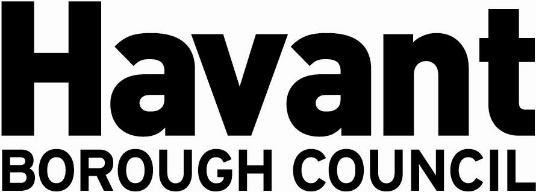 A Guide to your Data Subject RightsIntroduction to Data Protection LegislationThe Data Protection Act 2018 and the UK GDPRData Protection legislation has changed, and new legislation has replaced the old Data Protection Act 1998 and EU Data Protection laws.  We now have the UK General Data Protection Regulation (UK GDPR) and the Data Protection Act 2018 which supplements and enhances the UK GDPR.   The new legislation gives individuals greater rights over their personal informationand imposes greater data protection obligations on organisations.The council has created this guide to explain your data subject rights and to provide details on how you can make requests in relation to information which we hold about you.This guide also explains how we will process your requests and provides guidanceon commonly asked questions which you may have.This guide contains a glossary of the commonly used data protection terms in theUK GDPR and Data Protection Act 2018.  These terms are used throughout this guide.Data Subject Access RightsThe UK GDPR gives individuals a specific number of rights which include: -The right to be informedThe right of accessThe right of rectificationThe right to erasureThe right to restrict processingThe right to objectThe right to data portabilityRights in relation to automated decision making and profilingThe rights are not absolute and are subject to a number of conditions and exemptions.   We may apply these conditions and exemptions to any request which we receive from you.Some of the rights will only apply if the processing activity is undertaken on specific legal grounds and/or in particular circumstances.   The Information Commissioner’s Office (ICO)The Information Commissioner’s Office (ICO) is the UK’s independent authority for all Information matters.   The ICO upholds information rights in the public interest.The ICO deals with a wide range of information matters ranging from data protection requests to statutory requests to local authorities i.e.  Freedom of InformationRequests and Environmental Information Regulation Requests.This aim of this guide is to provide you with more detailed information on your rights.   If you want more information about our obligations and your rights, please visit the Information Commissioners Office (ICO) website and individual rightsYour Data Subject Access Rights ExplainedThe Right to be Informed We must tell you how we collect and use your personal information to fulfil our obligations of fair and transparent processing and we will do this by way of a Privacy Notice.We must inform you why we need to process your personal information, how we propose to use it and who we intend to share your information with, including if we need to share your information with third parties or if we received information about you from someone else.   There may be occasions where we do not inform you, this might be when we are aware you already have this information or where the law permits the sharing of information, for example where is an ongoing law enforcement or criminal investigation.We will regularly review and, where necessary, update our privacy information.   If we plan to use personal data for a new purpose, we will update our privacy notices and communicate the changes to you before we start any new processing.For more information please see our privacy notice and service specific privacy notices on our website [insert link to each council webpage]The Right of AccessYou have the right to find out if we hold any of your personal information and, if we do, to ask for a copy of that information.   You can make a request for a copy of your personal information by making a subject access request (SAR).When responding to a subject access request you are also entitled to receive the following information:The reasons why we are using your informationThe types of personal information we process and what we use it forthe recipients or categories of recipient who we share your information withthe length of time which we will store your data the rights to challenge the accuracy of the information we hold such aserasure and objection to use of your informationthe right to complain to the Information Commissioner’s Officethe source of any personal information we holdwhether or not decisions are made about you solely using automated meansand our processes of doing thiswhether we have transferred your information to a third country or aninternational organisation and any security measures which we have takenMost of this information is available as part of our privacy notice.In making a subject access request you have the right to access your own personalinformation.  Personal information is information which relates to or identifies you asan individual.  You do not have a right to access anyone else’s personal information.Where we process a large amount of information about you we can ask you to clarify your request, but we will only do this for information that we reasonably need, to locate the information covered by your request.If you make a joint subject access request with another person, we will need to seesufficient evidence from that person that they consent to their personal informationbeing released to you.In responding to your subject access request, we will inform you if we have exempted or redacted any information from disclosure and the reasons for this, where it is possible for us to do so.We may in some circumstances refuse to respond to your subject access request, ifthis is the case, we will let you know the reasons for our refusal.The right of rectification You have the right to challenge the accuracy of personal information which we hold.You can ask for incorrect information to be corrected or you may ask for it to bedeleted.  If your information is incomplete or not up to date, you can also ask us toupdate it.   For more information about deleting your personal information, please see the right of erasure.Upon receiving a rectification request, we will investigate whether the informationheld, is accurate.   We will consider your supporting evidence and arguments whenmaking our decision about whether to correct the information.We will let you know the outcome of your request and inform you of the steps taken.If we decide to refuse your request for rectification or to not correct the informationwe hold, we will let you know the reasons for doing this, where we are able to do so.We will record that you have made a challenge to the accuracy of the personalinformation which we hold and the reasons why you believe the information isincorrect and the decision we make regarding that data.If we have shared your personal information with other organisations, then we willinform them that your information has been corrected or updated, as far as we are able to do so.  We will inform you who has received your personal information, if youask us.  Please see Right to be Informed for further information.The right to erasure The right to erasure is sometimes known ‘as the right to be forgotten’.   In certain circumstances you have the right to make a request for the erasure of your personal information.   In some circumstances, or where the council has no compelling reason to retain your personal information, you can request deletion of that information, for exampleWe are storing your information for longer than is necessary for the purpose itwas collected for and where there is no legal obligation for us to continue tostore, publish or process itYou have your withdrawn consent for us to process your information (this willonly apply where the only reason we are able to process your information iswith your consent)You objected to the use of your information and you have later decided tomake a further request to delete itWe have collected or used your information unlawfullyWe have a legal obligation to erase your informationWe collected information from you when you were a child and you now wishto have this erasedIn our response we will carefully consider whether your information should beerased.  If we refuse your request, we will explain the reasons for our decision andyour rights to complain to the ICO if you are not satisfied.Please note that we can refuse an erasure request if it is necessary for us to retainyour information for:compliance with legal obligationspublic health reasonsexercising the right of freedom of expression and journalismarchiving purposes in the public interest or historical, scientific or statisticalpurposesestablishment, exercise or defence of legal claimsIf we decide to delete your information, we will inform other organisations whom wehave shared your information with about the erasure, where it is possible for us to doso.  We will inform you who has received your information, if you ask us.  Please seeRight to be Informed for further details.The right to restrict processing You can ask us to restrict the processing of your personal data.  This means that you can limit the way we use your data.   This right, where it applies, also allows you to ask us to retain your personal information but not to use it.   This right is not an absolute right and only applies in certain circumstances.   You have the right to restrict the processing where you have a particular reason for wanting the restriction, for example, if you are concerned about the content of the information we hold or how it is processed.   You have the right to ask us to restrict what we use your personal information for if:You have identified inaccurate information, and have told us of itWe have no legal reason to use that information, but you want us to restrict what we use it for rather than erase the information altogetherWhen information is restricted it can’t be used other than to securely store the data unless: -we have your consent, it is to handle legal claims,to protect others, or where it’s for important public interests.Where possible we’ll seek to comply with your request, but we may need to hold or use information because we are required to by law.   Where restriction of use has been granted, we’ll inform you before we carry on using your personal information.   If we have shared the information with others we will in most circumstances (and if we can’t we will let you know and our reasons why not), contact each of them and inform them of the restriction of the personal data.   You have the right to ask us to stop using your personal information for any council service.  However, if this request is approved this may cause delays or prevent us delivering that service.  The right to objectThe right to object to the processing of your personal information only applies in certain circumstances and depends on the reasons (lawful basis) that we are processing your information.   The lawful basis will be detailed in your privacy notice.  You can object if the processing is for: -direct marketingprofiling in connection to direct marketing or for other purposesperforming our statutory functions i.e.  tasks carried out in the public interest or when exercising our official authorityour legitimate interests (or those of a third party)scientific, historical or statistical research unless it is in the public interest to process your data.If you object to us using your information for direct marketing or profiling inconnection to direct marketing, we will stop processing your information for thesepurposes.If you object to us processing your information in connection to scientific, historical orstatistical research, you should set out your reasons for objecting to this use.  We willcarefully consider whether the processing of your information is necessary and in thepublic interest.  If it is in the public interest to process your information, then we mayrefuse your request.If you object to us processing your information for any other purpose, we will consider if there are any compelling legitimate reasons for us to continue processing it.  We will also consider whether these legitimate reasons are sufficiently compelling to override your privacy rights.We can continue processing if: -we can demonstrate compelling legitimate grounds for the processing, which override the interests, rights and freedoms of you, or,the processing is to handle a legal claim.The right to data portabilityYou have a right to receive personal information in a format which is accessible andmachine readable.  You also have the right to request that we transfer yourinformation to another organisation, where it is technically feasible for us to do so.Your right to receive information in a portable form applies to your information whichis held electronically and which you have provided to us.  This right also only appliesto automated data processing that is either based on your consent or which isnecessary to perform a contact between you and the Council.When making a request for us to transfer your information or to provide it to you inan accessible format, please state clearly the information that you require.In most cases this right will apply when changing provider for things such as utilitiesor mobile phones.  There are unlikely to be many circumstances where informationheld by the council will be subject to this right.Rights in relation to automated decision making and profilingAutomated decisions are those made without human involvement.  These types ofdecisions may also be referred to as automated processing or automated profiling.You have the right to prevent the ways in which automated decisions are madeabout you.  You specifically have the right not to be subject to an automated decisionif it affects your legal rights or other equally important matters.  You have the right to understand the reasons behind automated decisions and to object to them in certainsituations.We may make automated decisions in very limited circumstances such as where weare authorised to do so by the law, where it is necessary for us to do so as part of acontract with you and where we have your explicit consent.Where an automated decision is made, you are entitled to be informed that ourprocessing activity involves an automated decision and to be informed about thelogic behind the decision and the likely consequences for you.  We can also let youknow about the safeguarding measures which we have in place to protect yourprivacy.You can contest an automated decision which has been made about you or requestthat an automated decision be reconsidered.  If you would like us to stop makingautomated decisions about you, or if you would like us to explain any automateddecisions which have been made, you can submit a request to us.Notification of personal data breachesWe must inform you if there has been a data breach which is likely to result in a highrisk to your rights and freedoms.  We must report the breach to the ICO where thebreach is likely to result in a risk to your rights and freedoms.A data breach is a breach of security which results in accidental or unlawfuldestruction, loss, alteration, unauthorised disclosure of or access to your personalinformation.We must assess data breaches on a case by case basis.  Breaches which are likelyto have a detrimental effect on individuals are those which involve:discriminationfinancial lossdamage to reputationloss of confidentiality or any other economic or social disadvantage.There will be certain circumstances where we will not have to inform you about abreach such as:where we have implemented technical and organisational measures to protectthe personal data affected by the breach, for example by encrypting laptops orother portable deviceswhere we have taken steps, which will minimise any high risk to your rightsand freedomswhere it would involve disproportionate effort to inform youWe may inform you via a public announcement if it would be disproportionate to inform you individually.Who do we share your information with?We use a range of organisations to either store personal information or help deliver our services to you.  Where we have these arrangements, there is always an agreement in place to make sure that the organisation complies with data protection legislationWe’ll often complete a privacy impact assessment (PIA) before we share personal information to make sure we protect your privacy and comply with the law.Sometimes we have a legal duty to provide personal information to other organisations such as the courts or regulatory bodies.We may also share your personal information when we feel there’s a good reason, that’s more important than protecting your privacy.  This doesn’t happen often, but we may share your information:In order to find and stop crime and/or fraud; or if there are serious risks to the public, our staff or to other professionals;To protect a child or adult who is thought to be at risk, for example if they are frail, confused or we believe there could be a safeguarding issue.For all of these reasons the risk must be serious before we can override your right to privacy.   If we’re worried about your physical safety or feel we need to take action to protect you from being harmed in other ways, we’ll discuss this with you and, if possible, get your permission to tell others about your situation before doing so.  We may still share your information if we believe the risk to others is serious enough to do so.   There may also be rare occasions when the risk to others is so great that we need to share information straight away.  If this is the case, we’ll make sure that we record what information we share and our reasons for doing so.  We’ll let you know what we’ve done and why if we think it is safe to do so.How do we protect your information?We’ll do what we can to make sure we hold records about you (on paper and electronically) in a secure way, and we’ll only make them available to those who have a right to see them.   Examples of our security include:Controlling access to systems and networks allows us to stop people who are not allowed to view your personal information from getting access to itTraining for our staff allows us to make them aware of how to handle information and how and when to report when something goes wrongRegular testing of our technology and ways of working including keeping up to date on the latest security updates (commonly called patches)Encryption, meaning that information is hidden so that it cannot be read without special knowledge (such as a password).  This is done with a secret code or what’s called a ‘cypher’.  The hidden information is said to then be ‘encrypted’Pseudonymisation, meaning that we’ll use a different name, so we can hide parts of your personal information from view.  This means that someone outside of the council could work on your information for us without ever knowing it was yours.Where in the world is your information?The majority of personal information is stored on systems in the UK.  But there are some occasions where your information may leave the UK either in order to get to another organisation or if it’s stored in a system outside of the EU.  We have additional protections on your information if it leaves the UK ranging from secure ways of transferring data to ensuring we have a robust contract in place with that third party.  We’ll take all practical steps to make sure your personal information is not sent to a country that is not seen as ‘safe’ either by the UK or EU Governments.   If we need to send your information to an ‘unsafe’ location, we’ll always seek advice from the Information Commissioner first.  How long do we keep your personal information?We either have a legal or business reason for keeping your personal information for a set period of time, we try to include all of these in our retention schedule [Link to council’s retention schedule].For each service, the schedule lists how long your information may be kept for.  This ranges from months for some records to decades for more sensitive ones.   Exercising Your RightsMaking a RequestAll requests should be made to the Information Governance Team and addressed to the Data Protection Officer so that your request can be dealt with as quickly as possible.You can make a request verbally or in writing using the contact details below:	By email to 	dp@havant.gov.ukBy telephone to: 02392 446019		By Post to: 	Information Governance Team, Havant Borough Council Public Sector PlazaCivic Centre RoadHavantHampshirePO9 2AXYour request should state what you want us to do, for example provide a copy of your personal information or if you are objecting to our processing your personal information.If you are making a request for a copy of your information, you can complete our SAR form, or if not, you should clearly state the specific information which you require, this will greatly assist us in processing your request.Please provide us with the following information:Your name and contact detailsAny reference numbers and details of council departments and officers whoare likely to hold your dataAny details and relevant dates that will enable us to identify the informationrequestedYour preferred format that you would like to receive your information, eitherelectronic or hard copy.Our ResponseUpon receipt of you request, we will formally log it and provide you with anAcknowledgement.In our acknowledgement we will confirm what you have requested and provide youwith a timescale for our response.  We will also let you know if we need any furtherinformation from you before we can process your requestIn order to ensure the security of your personal information we need to be able toverify your identity.We have one calendar month to respond to your request.  Under the UK GDPR, we mayextend this time limit by a further two months if your request is complex or involves alot of information.  We will let you know if this is the case.  In our acknowledgementwe will inform you of the time limit we have to respond to your request.In our response we will confirm the action we have undertaken or provide you with acopy of the information you have requested if it is possible for us to do so.  If we arenot able to fulfil your request we will let you know the reasons for this and inform youof your right to appeal our decision.We can refuse your request if it is manifestly unfounded or excessive.  We maywithhold information where the relevant legislation in force at the time allows us to doso.If you request a copy of your personal information, we will be unable to provide thepersonal information of any third party.  In cases such as this we may withhold orredact the personal information of anyone else.  We have an obligation to balanceyour right to access your information against the rights of other individuals regardingtheir information.Frequently Asked Questions (FAQs)When is identification required?In order to process your request, we need to be able to verify your identity.We need to be sure that none of your personal information is accessed or interferedwith by anyone falsely claiming to be you.  We also need to guarantee that we arelocating your personal information and not that of someone who has the same name.We will let you know as soon as possible if we need you to provide us withidentification.  If we request identification we will require copies of documents such as a driving licence or passport and a recent utility bill dated within the past 3 months.The time limit to process your request will not commence until we have verified youridentity.Can someone else make a request for me?A third party may make a request on your behalf, this may be a friend, relative or asolicitor.  Anyone making a request on your behalf must supply us with writtenauthority from you to confirm that they are acting on your behalf.  Additionally, wemay still require identification from you and we may contact you to confirm that wehave received a request on your behalf.There may be some circumstances where we will release the information requesteddirectly to you rather than to your representative.  This will usually only be the case,where we think you may wish to view the information provided before disclosing it toyour representative.  It is your decision whether you then chose to share this withyour representative.Is there a charge?We will not usually charge you when you make a request, however this may varysubject to the legislation in force at the time.Currently we will only charge you a reasonable fee for administration costs whereyour request is manifestly unfounded or excessive or where you make a request forfurther copies of the information we have already provided to you.  Any costs charged will be based on the administrative costs of complying with yourrequest.Where we charge a fee for dealing with your request, we do not have to comply withthe request until we received the fee from you.When can we refuse a request?We can refuse to comply with your request if it is manifestly unfounded or excessive.When refusing your request, we will also consider whether it is repetitive in nature.If we refuse your request, we will let you know the reasons where it is possible for usto do so.We may refuse our request where we are permitted to do so, by the legislationcurrently in force.  The Data Protection Act 2018, contains a number of exemptionswhich we may rely upon, when responding to your request.  These exemptions mayeither lead to a refusal of your request or we may redact or withhold information fromour response.If we refuse whole or part of your request, we will let you know the reasons for this,where it is possible for us to do so.What if a requester lacks mental capacity?Where a requester lacks mental capacity, a person with a lasting power of attorney,may exercise the requester’s data protection rights on their behalf.What about children’s’ personal data?Children have a right to their own personal information, irrespective of their age, theright to their data belongs to them and not a parent or guardian.  Parents orguardians may commonly exercise the child’s rights in the cases of younger children.When responding to requests which concern a child’s information, we will considerthe child’s ability to understand their rights and whether we should be releasing theirinformation to them directly.In Scotland it is presumed that children aged 12 years or over are a sufficient ageand maturity to exercise their data subject rights.  In England there is no presumptionso, we will therefore consider each request on a case by case basis.  We may allow a parent or guardian to exercise the child’s rights on their behalf where the childprovides consent for doing so or where it is evident that it is in the child’s bestinterests for someone to exercise their rights for them.As we are a district local authority and we don’t have responsibility for education orchildren’s’ services, it is unlikely that we will hold a lot of information regardingchildren.What is the time limit to respond?We aim to respond to your request without undue delay.  Under the current legislation we have one calendar month to respond to your request.Should we require identification or clarification from you, the time limit will not start until we are satisfied with your identification documents and/ or we havereceived clarification.If your request is complex, we may need to extend the time limit to respond to you.The UK GDPR allows us to extend the time limit by a further two calendar months.  If weneed to extend the deadline, then we will let you know as soon as possible.We will let you know the date which we aim to respond by when we acknowledgereceipt of your request.Can I choose the format in which my information is supplied?We will usually respond to you in the same format which you used to make yourrequest.  For example, where you submit a request electronically via email, we willusually respond in the same way where it is possible for us to do so.  If you ask us torespond in a particular format we will try to accommodate your request.When you make a verbal request, we will contact you to check the exact informationwhich you have requested and to confirm the format which you would like to receivethe information.Where you ask for multiple copies of the information provided to you under arequest, we may charge fee for the administrative costs.  Will I receive all the information that I have requested?We will try to provide you with all the information, which you have requested.However, in some circumstances we will not be able to do this.  If we are not able to release all the information, we will let you know the reasons for this where it is possible for us to do so.It is your right to access your own information, and this right does not extend toinformation about other people.  In processing your request, we have an obligation not to adversely affect the rights and freedoms of others.In light of this obligation we may therefore redact information which relates to otherindividuals and third parties, where we are satisfied that it is reasonable in thecircumstances to do so.  There may be some circumstances where the informationwe hold is interlinked to the extent that we cannot fulfil your request withoutbreaching another person’s privacy rights.In some circumstances we may be able to release other individuals’ and third parties’information, where they provide consent for us to do so.The law recognises that there are occasions when it is appropriate to withholdcertain information.  There are a number of exemptions which can be applied inspecified circumstances.We will try to let you know the reasons for not fulfilling your request and whichexemptions we are relying upon, where it is possible for us to do so.What can I do if I am not satisfied with your response?If you do not hear from us by the latest due date, you should contact us to check theprogress of your request.  If you are not satisfied with our response to your request, or if you do not hear from us by the latest due date please contact us.If you are not satisfied with the response to a request for access to your own personal information or your exercise of another right under data protection legislation, whilst you have the right to contact the Information Commissioner directly, we ask that you contact the Council first. In practice the Information Commissioner will expect all complaints about subject access requests or the exercise of another right under data protection legislation to be raised with the Council before involving the Commissioner.For further information in making a complaint to the ICO please see their website:https://ico.org.uk/make-a-complaint/The ICO can be contacted:Information Commissioner's OfficeWycliffe House Water Lane WilmslowCheshire SK9 5AFTel: 0303 123 1113 (local rate) or 01625 545 745 if you prefer to use a national rate number.Email casework@ico.org.ukGlossaryDefinitions of Key Data Protection Terms“Personal information” means any information relating to an identified or identifiable living person.  An identifiable person is anyone who can be identified, directly or indirectly, by reference to an identifier, such as a name, identification number or online identifier.“Special Category or Sensitive Personal information” is information revealing racial or ethnic origin, political opinions, religious or similar beliefs, trade unionmembership, physical or mental health conditions, sexual life, sexual orientation,biometric or genetic data, and personal information relating to criminal offences andconvictions.“Processing” means any activity that involves the use of personal information.  Itincludes obtaining, recording or holding the information, or carrying out any operationor set of operations on the information including organising, amending, retrieving,using, disclosing, erasing or destroying it.  Processing also includes transmitting ortransferring personal information to other Recipients.“Data Subject” a living, identified or identifiable individual about whom we as a DataController hold personal information.“Data Controller” means the person or organisation (in this case us) that determines when, why and how to process personal information.“Privacy Notices” are notices setting out the information given to you at the time wecollect information from you or within a reasonable time period after we obtaininformation about you from someone else.  These notices may take the form of anoverarching privacy statement (as available on our web site) or apply to a specificgroup of individuals (for example, service specific or employee privacy notices) orthey may be stand-alone, one-time privacy statements covering processing related to a specific purpose.“Consent” must be freely given, specific, informed and unambiguous indication of an individuals’ wishes by which they, by a statement or by a clear affirmative action,signifies agreement to the processing of personal data relating to them.“Explicit Consent” requires a very clear and specific statement, leaving no room formisinterpretation.“Third Party” is a living individual other than the person who is the data subject“Recipient” means a person or organisation who receives your personal informationfrom us.  This may be a company with whom we have entered into a contract to provide services on our behalf or another Controller with whom we are eitherrequired or permitted to share personal information.“Latest due date” means one calendar month counted from the first working dayafter proof of ID and any requested information is received by us, except where thisfalls on a weekend or a bank holiday in which case the “latest due date” is treated asthe first working day after the weekend or bank holiday.  The same method is appliedto calculating the “latest due date” for complex requests where an extension of timeis permitted and claimed.“Automated Processing” means any processing of personal information that isautomated through the use of computers and computer software.“Automated Decision-Making (ADM)” means a decision which is based solely onAutomated Processing (including Profiling) which produces legal effects orsignificantly affects an individual.  The UK GDPR generally prohibits AutomatedDecision-Making except in defined circumstances, subject to certain conditions andsafeguards being met.“Profiling” means the recording and analysis of a person's psychological andbehavioural characteristics, so as to assess or predict their capabilities in a certainsphere or to assist in identifying categories of people.“UK General Information Protection Regulation (UK GDPR)” means the General Information Protection Regulation ((EU) 2016/679).“Data Protection Act 2018” means UK legislation that repeals the 1998 Act;implements discretions delegated to EU Member States under the UK GDPR; provides for the role, responsibilities and enforcement powers of the InformationCommissioner and sets data protection standards for processing activities that donot fall within the purview of the UK GDPR.  